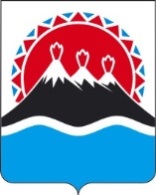 П О С Т А Н О В Л Е Н И ЕПРАВИТЕЛЬСТВА  КАМЧАТСКОГО КРАЯ             г. Петропавловск-КамчатскийПРАВИТЕЛЬСТВО ПОСТАНОВЛЯЕТ:1. Внести изменение в пункт 2 части 10 приложения к постановлению Правительства Камчатского края от 08.08.2016 № 310-П «О расходных обязательствах Камчатского края по предоставлению юридическим лицам - государственным унитарным предприятиям Камчатского края, осуществляющим деятельность в сфере водоснабжения и водоотведения, субсидий из краевого бюджета» изложив его в следующей редакции:«2) заверенные копии контрактов (договоров), заключенных между получателем субсидий (заказчиком) и исполнителями работ (услуг) при выполнении работ подрядным способом;».2. Настоящее постановление вступает в силу через 10 дней после дня его официального опубликования.Председатель Правительства – Первый вице - губернатор Камчатского края                                                                             Р.С. ВасилевскийПОЯСНИТЕЛЬНАЯ ЗАПИСКАк проекту постановления Правительства Камчатского края«О внесении изменений в приложение к постановлению Правительства Камчатского края от 08.08.2016 № 310-П «О расходных обязательствах Камчатского края по предоставлению юридическим лицам - государственным унитарным предприятиям Камчатского края, осуществляющим деятельность в сфере водоснабжения и водоотведения, субсидий из краевого бюджета»Настоящий проект постановления Правительства Камчатского края разработан в целях уточнения отдельных положений постановления Правительства Камчатского края от 08.08.2016 № 310-П «О расходных обязательствах Камчатского края по предоставлению юридическим лицам - государственным унитарным предприятиям Камчатского края, осуществляющим деятельность в сфере водоснабжения и водоотведения, субсидий из краевого бюджета.В соответствии с пунктом 4 части 10 Порядка в составе пакета документов, предоставляемых заявителем для получения субсидии в целях возмещения затрат в связи с выполнением работ, должны быть заверенные копии контрактов (договоров), заключенных между получателем субсидий (заказчиком) и исполнителями работ (услуг).Однако, такие работы потенциальные получатели субсидий могут осуществлять как хозяйственным способом (самостоятельно), так и с привлечением подрядных организаций.В случае выполнения работ хозяйственным способом требование о предоставлении получателем субсидии заверенных копий контрактов (договоров), заключенных между получателем субсидий (заказчиком) и исполнителями работ (услуг), является неосуществимым.В соответствии с изложенным, настоящим проектом постановления Правительства Камчатского предлагается скорректировать обозначенную структурную единицу Порядка, указав на необходимость предоставления копий платежных поручений, подтверждающих оплату выполненных работ подрядным способом.Принятие настоящего проекта постановления Правительства Камчатского края не потребует выделения дополнительных финансовых средств из краевого бюджета. Проект постановления 04.12.2019 г. размещен на Едином портале проведения независимой антикоррупционной экспертизы и общественного обсуждения проектов нормативных правовых актов Камчатского края для обеспечения возможности проведения независимой антикоррупционной экспертизы в срок до 12.12.2019 г.Настоящий проект постановления Правительства Камчатского края не подлежит оценке регулирующего воздействия в соответствии с постановлением Правительства Камчатского края от 06.06.2013 № 233-П «Об утверждении Порядка проведения оценки регулирующего воздействия проектов нормативных правовых актов Камчатского края и экспертизы нормативных правовых актов Камчатского края».№О внесении изменений в приложение к постановлению Правительства Камчатского края от 08.08.2016 № 310-П «О расходных обязательствах Камчатского края по предоставлению юридическим лицам - государственным унитарным предприятиям Камчатского края, осуществляющим деятельность в сфере водоснабжения и водоотведения, субсидий из краевого бюджета» 